                                                                                        « Утверждаю»                                                                            И.О   Председателя координационного совета по                                                                             охране труда Аксубаевского муниципального                                                                            района                                                                                _____________________Тимирясов А.С.     	          Протокол   заседания  координационного Совета Аксубаевского муниципального района по охране труда с участием прокуратуры Аксубаевского района.14 : 00                                                                                         23.03.2021 г.  Повестка дня:Об использовании средств ФСС для проведения СОУТ.Информация отдела фонда соц. страхования об использовании средств ФСС на мероприятия по охране труда за 2020 год.О состоянии противопожарной безопасности на объектах социальной защиты.Присутствуют члены координационного совета.Сафина М.Ш. – Главный специалист Филиала №12 ГУ РО ФСС РФ по РТ	За счет средств обязательного социального страхования от несчастных случаев на производстве и профессиональных заболеваний ежегодно финансируются предупредительные меры по снижению производственного травматизма и профессиональных заболеваний работников: санаторно-курортное лечение работников, специальную оценку условий труда, приобретение индивидуальных средств защиты, проведение периодических медицинских осмотров работников, занятых на работах с вредными и (или) опасными производственными факторами.	В 2020 году финансирование получили 22 страхователя на сумму 937000 рублей, из них 18 бюджетных образовательных учреждений на сумму 74900 руб., Аксубаевская ЦРБ на сумму 25500 руб., ООО «ВОЛГА СЕЛЕКТ» на сумму 20800 руб., ГАУС ЦСОН «Нежность» на сумму 24000 руб.,ООО «АксуАгро» 791800 руб.(список прилагается)	В 2020 году по Филиалу №12 ГУ РО ФСС РФ по РТ в Аксубаевском районе несчастных случай на производстве  не выявлено.Филиал №12 ФСС принимает заявление  с документами до 01 августа 2021 года.Для улучшения условий охраны труда Филиал может выделить финансирование предупредительных мер по сокращению производственного травматизма и профзаболеваний до 20% страховых взносов при обращении в Филиал №12 ГУ РО ФСС РФ по РТ.     Пример: рег.номер 1612030209 садик «Буратино» начислено страховых взносов в 2019 году 17648,85копеек  из них 20% 3529,77 копеек. РЕШЕНИЕ: 1.Принять к сведению информацию  к сведению, довести до сведения работодателей возможность использования средств ФСС для предупредительных мер по сокращению производственного травматизма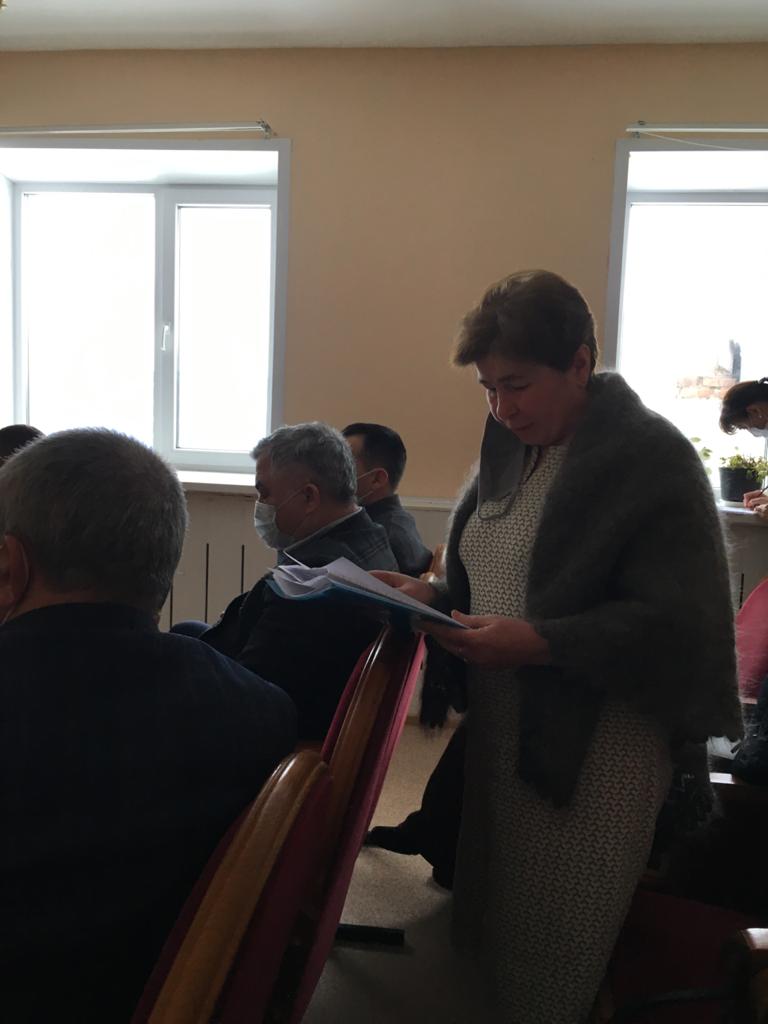 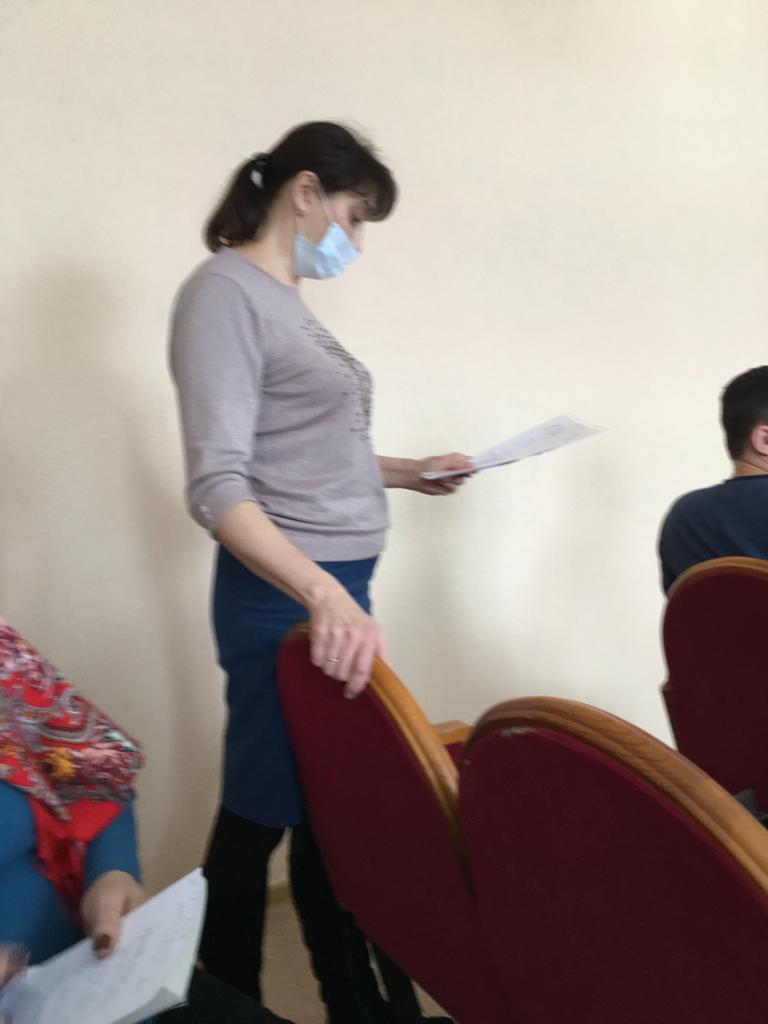 